ENGLISH EXERCISES – HKI – GRADE 4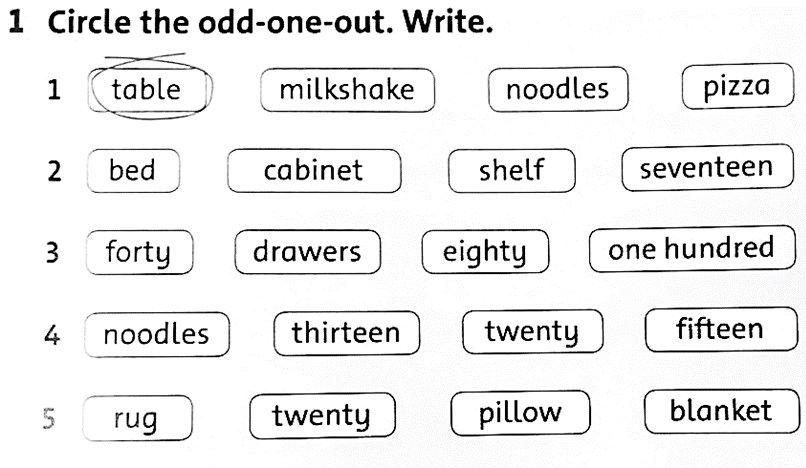 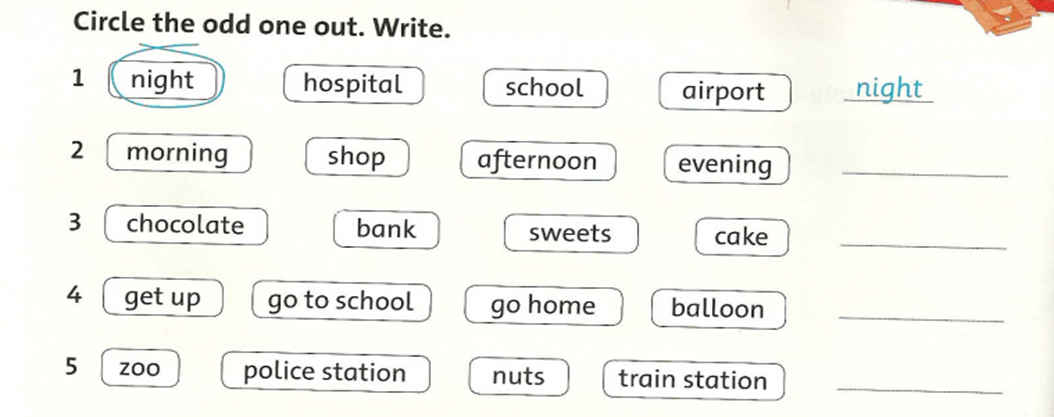      2. Reorder the words. Match.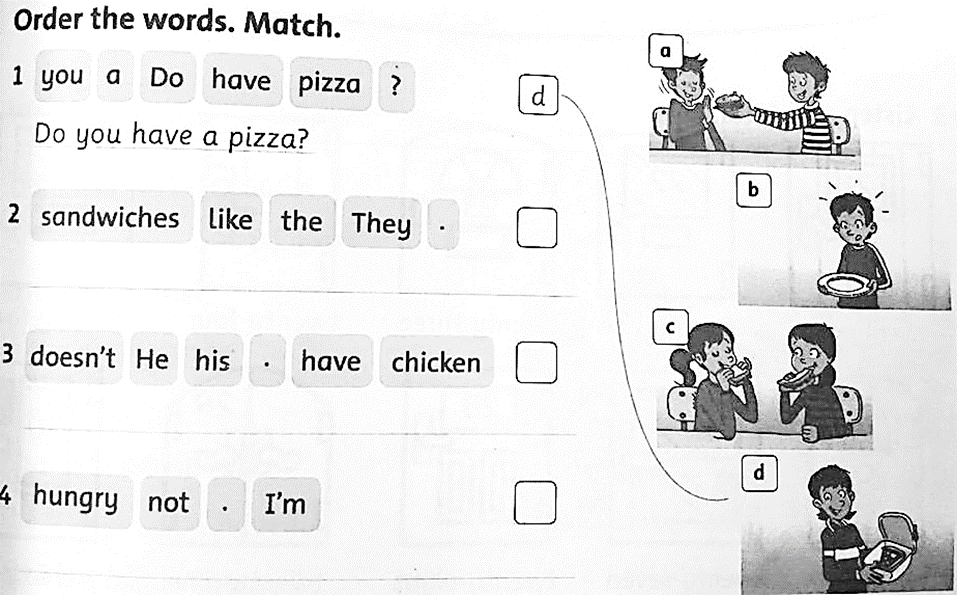 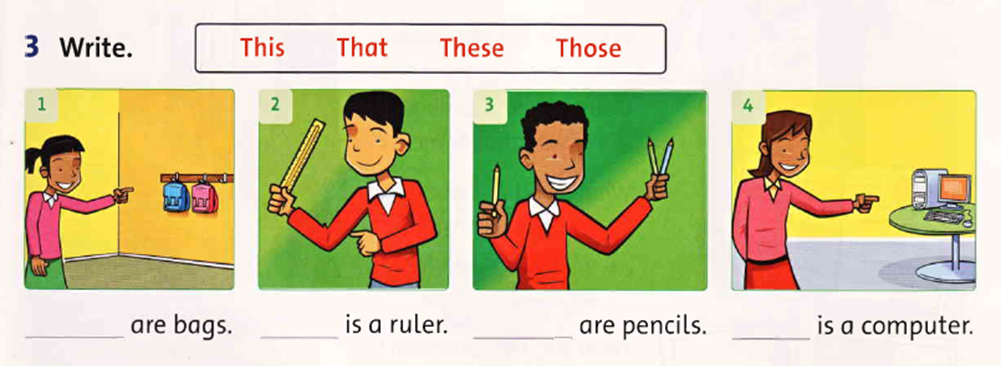      4. Write the number.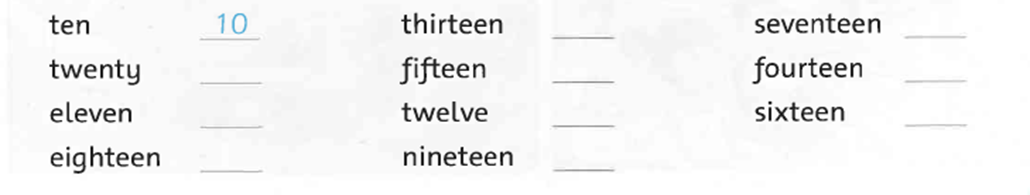 5. Look and match6. Read and answer the questions. 
Answer the questions7. Look and write.1.What do you do in the morning?a.No, he doesn’t.1, _________2.What time is it?b.It’s seven o’clock.2, _________3.Does she like balloons?c.I go to school.3, _________4.When do we have English?d.We have it on Monday.4, _________5.Does he have a sandwich?e.Yes, she does.5, _________MY DAYMy name is Linh. This is my day.In the morning, I get up at six o’clock.I have breakfast – bread, eggs, and milk.Then I go to school at seven o’clock.I walk to school.I take my school bag.My pencil case and books are in my bag.1.What’s the girl’s name?_______________________________________________________2.What time does Linh get up?_______________________________________________________3.What does she have for breakfast?_______________________________________________________4.What’s in her bag?_______________________________________________________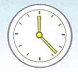 ……………...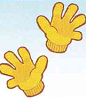 ……………...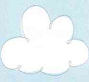 ……………..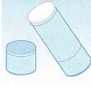 ……………...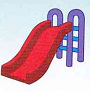 ……………...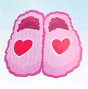 ……………..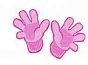 ……………...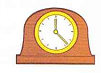 ……………...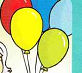 ……………...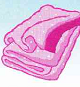 ……………...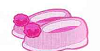 ……………...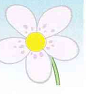 ……………...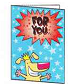 ……………...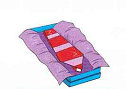 ……………...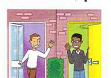 ……………...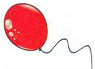 ……………...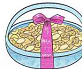 ……………...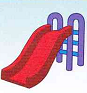 ……………...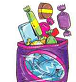 ……………...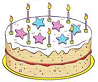 ……………...